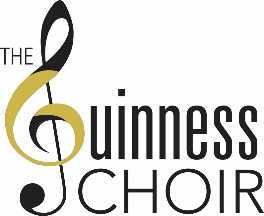 Application for Musical DirectorPERSONAL DETAILS Full name Email address Postal address Mobile number BACKGROUND/TRAINING  Indicate all areas that apply: ☐ Choral 	☐ Instrumental 	☐ Orchestral 	 	☐ Other	 If ‘Other’, please specify Indicate formal music education ☐ Secondary level. 	☐ Undergraduate 	☐ Post Graduate Indicate final degree earned:Indicate specialist/study areas: ☐ Instrumental ☐ Music theory ☐ Vocal technique ☐ Composition ☐ Directing technique ☐ Other, please specify. Indicate types of Directing experience - tick all that apply: Vocal:  		☐ Primary school ☐ Secondary school ☐ University ☐ Choral groups  ☐ Church Choirs ☐ Children ☐ Adult ☐ MixedInstrumental ☐ Primary school 	☐ Secondary school 	☐ University 	☐ Other, please specify.Indicate areas of participation - tick all that apply:☐ Chorus member	 ☐ Section leader 	☐ Director 	☐ Quartet member   ☐ Other, please specify.Indicate other types of experience - tick all that apply: ☐ Coaching ☐ Teaching ☐ Arranging ☐ Other, please specify  AVAILABILITYOccupation Employer Do you work evenings? ☐ Yes ☐ No Do you work weekends? ☐ Yes ☐ No Would your work schedule permit you to attend weekly chorus rehearsals on Tuesday evening? ☐ Yes ☐ No If not, please explain Indicate when you would be available to attend educational events: ☐ Weekdays ☐ Weekends ☐ Evenings ☐ Summer Please provide an explanation for the times when you are not available AGREEMENT AND FEE REQUIREMENTS Indicate fee expectedIndicate instances when you would expect an additional fee for directing.In addition, please attach your detailed Curriculum Vitae and a note, not exceeding 200 words, indicating your vision as Musical Director for the development of the choir over the next five years.